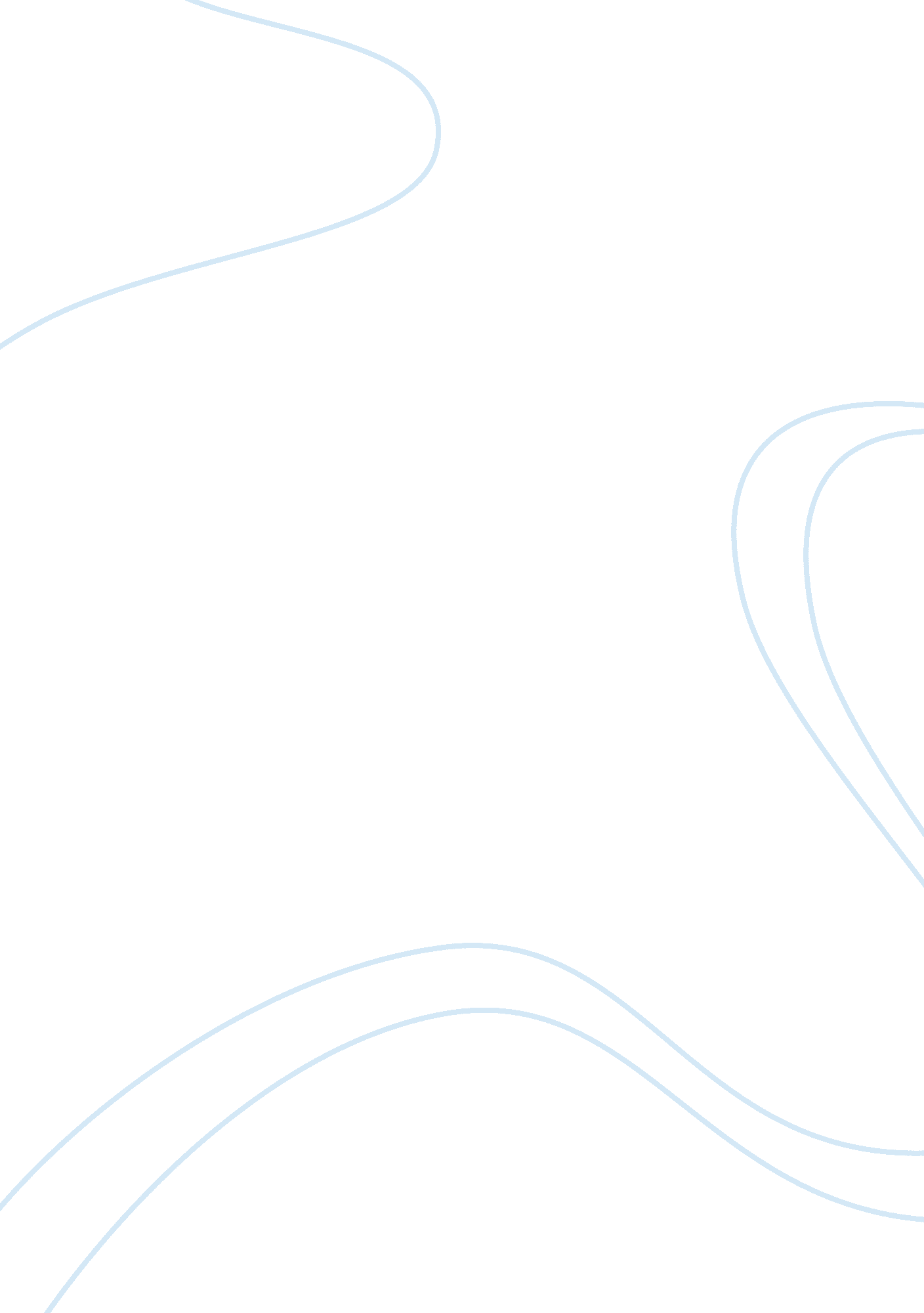 Transformation in work change society essay sampleTechnology, Development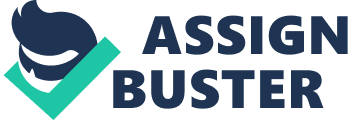 \n[toc title="Table of Contents"]\n \n \t Introduction \n \t The Transformation Effects in work to the society \n \t Conclusion \n \t References \n \n[/toc]\n \n Introduction Traditionally the businesses were conducted in a very isolated way, but now businesses are working globally because of new technologies that have affected the society, the changes are spreading from country to country. All aspects of the life are covered with the digital technologies; every single person is surrounded by the technology that is changing the ways of work as well life of people. 
The concept of sticking to one work place has changed, now there is the concept of the rotational jobs, now there is not just few fields of interest, instead there are diverse field of works which separate the operational work from management and supply. The organization of today has done mastery over reducing the costs and increasingly creating new things and bringing numerous innovations. Today organization follows collaborations, teamwork, and freedom to employees, maintenance of workplace and implementation of new recent technologies (Casey, 1995). The offices are being transformed into the cooperation center, where every employee listen to others ideas and tell others what they are thinking. As now Boss is not has to just order the employees, but has to listens to their ideas and even work on the execution of it by adding the guidance. The Transformation Effects in work to the society It happened after the World war two was the actions taken by the Japanese and Americans in order to change their working conditions and to be more diverse. This obliged the World Trade organization to remove the barriers of trade between the countries, eventually which has changed hastily the working situations till today and still doing it. The different countries follow different working conditions this is the reason the economies are different of each country, the benefits that change in working condition has provided is the scale of economies. Now people believe in producing more with low cost. 
There are different researches which states that employee produces more work when are exposed to the freedom and empowerment, whereas, on the other hand, this was not followed, and there were no innovations either. Therefore, organizations are compelled to bring changes in order to achieve a competitive edge. However, this all was not so easy before the new technologies which have totally changed the systems around the world (Horwitz, 2006). People can also work today sitting at their home; meetings are being conducted in malls and Cafe’s and people can work even from different countries to support their organizations. Today the layout of the offices are given much of attention, the interesting thing which is discovered that the layout of the offices that affects the work of the employees, the better layouts has resulted in increased productivity and innovations the prominent example of which is Google. 
The impact was such strong that it led to creating other organizations to handle the cases of the European countries i. e. European Union, as WTO was not able to handle the cases between all the countries many cases remain pending. Overall changes in the world’s society has been noticed related to the Work, even changes in females have been seen as they are becoming more career oriented than they were used to be and Humans are transforming in machines (Clark, 2013). The work load has made life so busy that now instant product have been offered in the market like frozen food and all types of machineries from cooking food to cleaning the houses. 
The new generation wants total freedom and desire to choose the field they want, previously there were only engineers, teacher, businessmen, and doctors but now there are HR, supply chain and marketing managers. People today are finding the ways how to make work/life balance (Freire and Haberma, 2002). 
The competition in the society has created the problems for organizations to retain the employees; the other reason of job switching of employees is also that people find a job in different countries. Therefore, this change has greatly affected the organizations. Companies are reporting the term known as the virtual teams, the concept of which has increased from past few years, it is reported 75% of increase in such team and the attention-grabbing object. Though these things do bring opportunities to the society but also on the other hand bring challenges for many people’s (Vallas, 1996) 
The positive impacts on the society are people get a chance to work with the diverse teams, they learn even more than they were used to. Now, they do not have to follow one process and certain procedures every day, today every employee is given authority to explore new things and to bring innovations by providing them full freedom (Defining Transformation for Social Change, 2010). Now manager manages by the results not by observation, the more the good the result, the more the performance is good. This working condition has also provided flexibility to the people; people have a broad range of choices that where they want to work and to chose the most feasible place for them to work. 
Technologies such as cloud computing, Tele-presence and web conferring has brought connectivity across the globe, letting employee work from diverse locations, still with the good collaboration. New working systems where provide the opportunities on the same side it has also created intense competition, due to the high technology people are not able to compete the working ways of the different organizations (Strassmen, 1985) 
According the researchers, the generation of today i. e. Millennials, are rousing things up in the place of work, as their bosses say. Subsequent to just a few existences in the labor market, this generation has earned the label of ‘ digital initiatives ‘ and the repute for being lethargic, unprincipled, who anticipate starting their internships on Monday and want to be the chief executive by very next Monday (Casey, 1995). It has been expected that this generation will continue to transform the workplace and the society and will bring whatever adjusts to their needs. These young directors, managers, presidents and CEOs won’t just be rearranging the furniture and hanging their diplomas in their new corner offices they will be making far-reaching transformation to the way people and the society work (Seneque, 2010). Conclusion Therefore, the change in the working conditions is the result of increasing technology and changing beliefs and attitudes of the people. Now as work can be done from the home also so this factor even has affected the personal life of the people, as in home where a person can relax but today even in the home also people are surrounded by different works, this change have made life of men more mechanical then it was ever (Seneque & bond, 2012). 
Now people are more based on machines, the inventions of helicopters, airplanes, innovative trains has made the life too fast and there is less time to be social today. As the thing that is affected from these work changes is the social life of people, now people are connected through social sites and hardly get time to meet to one another. In short this working lifestyle has made everyone busy in their work (Zimmerman & James, 2010). 
Though the change has many positive effects to the society but this thing can also be not denied that it has created words like fraud and cheating very common. As society is being impacted by this, and many people are victimized for deceive and they receive from other people. The increase in the technology however it is also effecting the environment as researches shows that there are more health related issues and new types of illness that it was found before (Ilmarinen, 2009). References Casey, C. (1995). Work, self, and society: After industrialism. Psychology Press 
Strassmann, P. A. (1985). Information payoff: The transformation of work in the electronic age. Strassmann, Inc. 
Ilmarinen, J. (2009). Work ability—a comprehensive concept for occupational health research and prevention, Scandinavian journal of work, environment & health, 1-5 
Vallas, S. P., & Beck, J. P. (1996). The transformation of work revisited: The limits of flexibility in American manufacturing. Social Problems, 339-361. 
Clark, A. (2013). The working life of women in the seventeenth century’ Routledge. 
Megan Seneque, Christopher Bond, (2012) " Working with the complexities of transformational change in a society in transition: A South African perspective", European Business Review, Vol. 24 Iss: 5, pp. 425 - 443 
Megan Seneque, (2010), Christopher Bond, (Roehampton University Business School, London, UK) 
Zimmerman, K., Pathikonda, N., Salgado, B., James, T. (2010). Out of the Spiritual Closet: Organizers Transforming the Practice of Social Justice. Oakland, CA: Movement Strategy Center. 
Defining Transformation for Social Change", 2010 US Social Forum People's Movement Assembly, Detroit, MI – June 22–26, 2010 
Freire and Habermas: Critical Pedagogy and Transformative Social Change, Teachers College Press, 2002, ISBN 0-8077-4202-3 
Horwitz, Claudia and Maceo Vega-Frey, Jesse, " Spiritual Activism & Liberation Spirituality," http://www. stonecircles. org, May 2006 